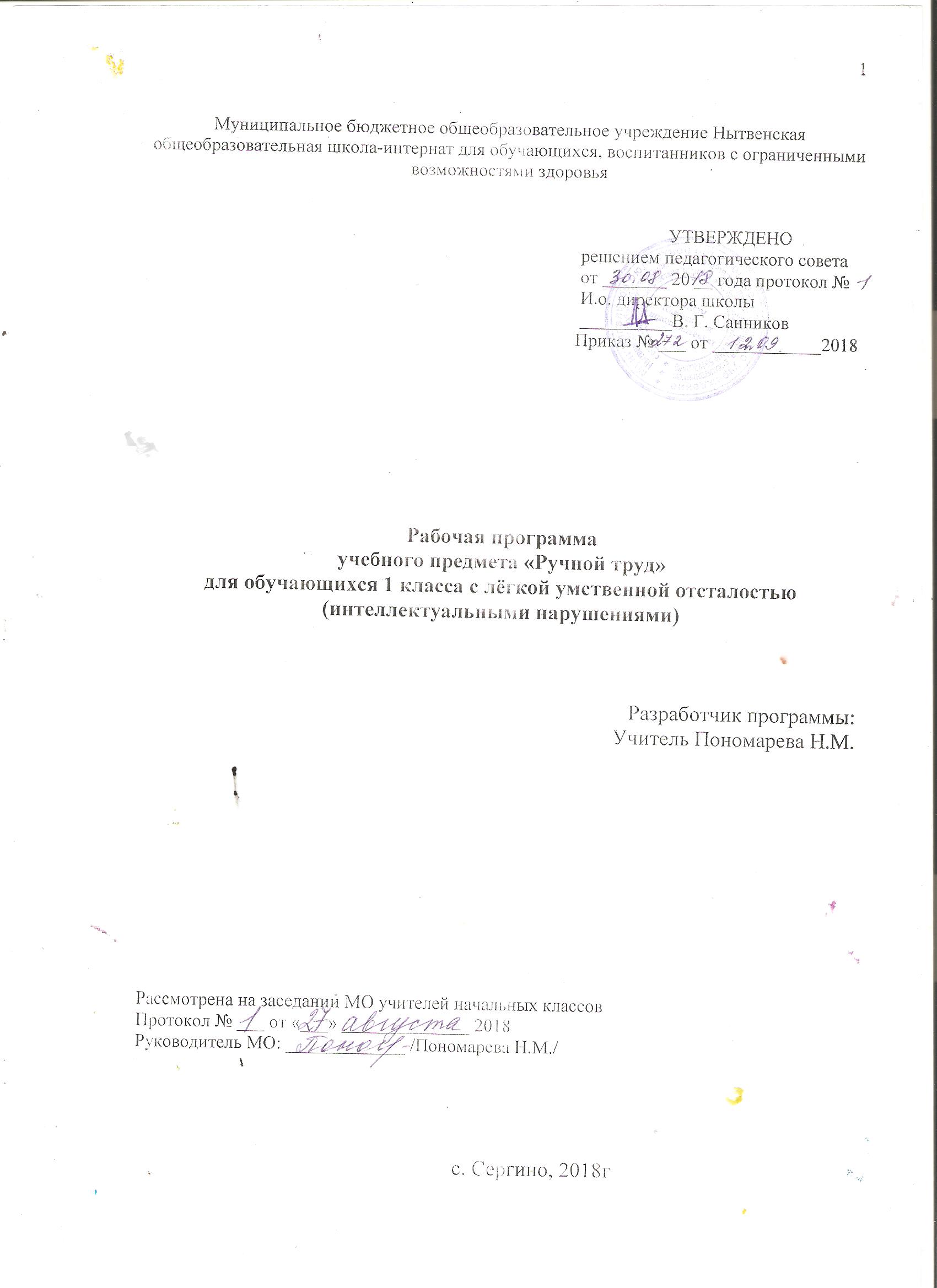 СодержаниеПояснительная  запискаПрограмма учебного предмета  «Ручной труд» для обучающихся 1 класса  с лёгкой умственной отсталостью (интеллектуальными нарушениями)  составлена на основе нормативно-правовых документов и инструктивно-методических материалов:- Федеральный государственный образовательный стандарт образования обучающихся с умственной отсталостью (интеллектуальными нарушениями) (утвержден приказом Минобрнауки России от 19 декабря 2014 г. № 1599, зарегистрирован в Минюсте России 03 февраля 2015 г., регистрационный номер 35850);-  Примерная адаптированная основная общеобразовательная программа образования обучающихся с умственной отсталостью (интеллектуальными нарушениями) (одобрена  решением  федерального  учебно-методического объединения по общему образованию, протокол  от 22.12.2015 г. №4 /15);- Приказ Министерства образования и науки РФ от 31.03.2014 № 253 года «Об утверждении федерального перечня учебников, рекомендованных  к использованию при реализации имеющих государственную аккредитацию образовательных программ начального общего, основного общего, среднего общего образования»; -Приказ Министерства образования и науки РФ  от 21.04.2016 № 459 «О внесении изменений в федеральный перечень  учебников,  рекомендованный при реализации  имеющих государственную аккредитацию образовательных программ начального общего, основного общего, среднего общего образования, утвержденный  приказом Министерства образования и науки РФ от 31.03.2014 № 253 года»;  -Приказ Министерства образования и науки РФ № 535 от 08. 06. 2017 г. «О внесении изменений в федеральный перечень учебников, рекомендованный при реализации  имеющих государственную аккредитацию образовательных программ начального общего, основного общего, среднего общего образования, утвержденный  приказом Министерства образования и науки РФ от 31.03.2014 № 253 года»;  — Адаптированная основная общеобразовательная программа образования   обучающихся с лёгкой умственной отсталостью (интеллектуальными нарушениями) МБОУ Нытвенской общеобразовательной школы-интернат для обучающихся, воспитанников с ограниченными возможностями здоровья;— и иные нормативно-правовые акты, регламентирующие образовательную деятельность.Труд - это основа любых культурных достижений, один из главных видов деятельности в жизни человека.Огромное значение придается ручному труду в развитии ребенка, так как в нем заложены неиссякаемы резервы развития его личности, благоприятные условия для его обучения и воспитания.    Основная цель изучения учебного предмета «Ручной труд» в первом классе заключается в формировании у умственно отсталых младших школьников элементарной трудовой культуры, через установление в их сознании взаимосвязей между предметным миром и окружающей их жизни.  .Задачи обучения в первом классе:развитие интереса и положительной мотивации к трудовой деятельности;получение первоначальных представлений о труде в жизни человека;формирование представлений о единстве природного и рукотворного мира и о месте в нём человека;формирование интереса к разнообразным видам труда;формирование простейших знаний о материалах, их свойствах, применении;обучение элементарным безорудийным и орудийным приемам; развитие общетрудовых умений ориентироваться в задании, планировать и контролировать сою работу с помощью учителя; развитие познавательных психических процессов (восприятия, пространственных представлений и ориентировки, памяти, воображения, мышления, речи); развитие умственной деятельности (операций анализа, синтеза, сравнения, классификации, обобщения);развитие сенсомоторных процессов, руки, глазомера через формирование практических умений;формирование информационной грамотности, умения работать с различными источниками информации, доступными умственно отсталому первокласснику; развитие речи;коррекция интеллектуальных и физических недостатков с учетом их возрастных особенностей, которая предусматривает: - коррекцию познавательной деятельности учащихся путем систематического и целенаправленного воспитания и совершенствования у них правильного восприятия формы, строения, величины, цвета предметов, их положения в пространстве, умения находить в трудовом объекте существенные признаки, устанавливать сходство и различие между предметами;- развитие аналитико-синтетической деятельности (анализ, синтез, сравнение, обобщение); - коррекции ручной моторики; улучшение зрительно-двигательной координации путем использования вариативных и многократно повторяющихся действий с применением разнообразного трудового материала. 2. Общая характеристика учебного предметаПроцесс обучения ручного труда неразрывно связан с развитием познавательной деятельности, личностных качеств ребенка, а также воспитанием трудолюбия, самостоятельности, терпеливости, настойчивости, любознательности, формированием умений планировать свою деятельность, осуществлять контроль и самоконтроль.                   Знания о предмете (изделии), могут обладать определенной ценностью с точки зрения социальной адаптации обучающихся с умственной отсталостью. Они являются предпосылкой формирования у них основ трудовой культуры через активное знакомство с историей духовной и материальной культурой, традициями своего и других народов. А установление взаимосвязей между предметным миром и окружающей действительностью позволит подвести ребенка к рассмотрению предмета (изделия) как результату трудовой деятельности, т.е. к осознанию его «трудовой ценности».        Кроме этого предмет (изделие), которым оперирует ребенок, способен создавать устойчивую мотивацию деятельности. Обучающиеся должны четко осознавать социальную ценность результата своей деятельности и полезность сделанной вещи, как для себя, так и для других людей. Известно, что у умственно отсталых детей уровень требований к качеству работы при выполнении трудового задания с учебной целью низок. Во время работы они стремятся лишь к тому, чтобы так или иначе осуществить известные операции, но не следят за качеством ее выполнения. Наблюдается тенденция соскальзывания в сторону от поставленной цели, слабой соотнесенности отдельных действий, операций, приемов с требованиями, предъявляемыми к выполнению продукта труда.  В связи с этим включение заданий, имеющих общественное значение, позволит подвести детей к осознанию социальной ценности трудового задания, что способствует повышению ответственности к качеству выполняемой работы, поменять их отношение к указаниям учителя и сформировать мотив деятельности. Осознание умственно отсталыми детьми важности и нужности работы, приведет к выработке стимула бороться с трудностями, которые возникают в процессе выполнения трудового задания. В противном случае учащиеся начинают чувствовать себя беспомощными, теряют веру в свои силы, а это отрицательно сказывается на формировании настойчивости, целенаправленности при выполнении задания.     Начальное технологическое образование включает также предметно-практическую деятельность школьников с умственной отсталостью младшего возраста. Оно предполагает овладение основами созидательной, преобразовательной деятельности, в процессе которой формируются трудовые двигательные приемы. Трудности овладения двигательными приемами зачастую вызваны не пониманием и плохим запоминаем фронтального объяснения последовательности выполнения трудовых приемов, низким темпом овладения, затруднениями рационального их использования. Это объясняются недоразвитием мелкой моторики и, в частности, слабым взаимодействием правой и левой рук, недоразвитием механизма зрительно-двигательной координации, слабым контролем за распределением мышечного усилия при выполнении  двигательного приема, небольшим объемом внимания. Трудовая деятельность детей с отклонением в умственном развитии характеризуется рядом особенностей: нарушением целенаправленной деятельности, низким уровнем познавательных способностей, недоразвитием мыслительных операций, нарушением двигательно-моторной, эмоционально-волевой сферы и  все это ограничивает возможности умственно отсталого школьника в трудовом обучении, отрицательно влияет на формирование  у них всех сторон трудовой деятельности (целевой, исполнительской, энергетической).Целевую сторону учебно-трудовой деятельности характеризуют свойства, отражающие процессы усвоения и принятия учащимися трудового задания, формирование образа конечного результата труда и плана работы. Так, умственно отсталые  дети затрудняются ориентироваться в задании. Они не могут качественно сделать анализ трудового объекта, слабо выделяют основные признаки, свойства и детали изучаемых предметов. Испытывают трудности в планировании хода работы, не представляют и плохо запоминают последовательность выполнения изделия. В процессе практических действий наблюдаются пропуски или повторы трудовых операций. Не всегда могут использовать полученные знания и умения при выполнении нового задания. Отсутствует потребность в текущем и заключительном контроле, слабая способность к установлению причинно-следственных связей. Эти трудности обусловлены несформированностью у них процессов зрительно, слухового восприятия и недоразвитием аналитико-синтетической деятельности.Исполнительская сторона включает свойства, относящиеся к практическому преобразованию объекта труда. При формировании двигательных трудовых приемов в процессе технологической обработки того или иного поделочного материала  умственно отсталые дети зачастую не сразу понимают и запоминают фронтальное объяснение трудового приема, у них низкий темп овладения техническими приемами, затрудняются рационально использовать приемы. Эти трудности объясняются недоразвитием мелкой моторики  и, в частности, слабым взаимодействием правой и левой рук, недоразвитием механизма зрительно-двигательной координации, слабым контролем за распределением мышечного усилия при выполнении  двигательного приема, небольшим объемом внимания  и т.д.               К энергетической стороне относятся свойства, которые характеризуют активационно-мотивационные процессы деятельности. Характерной чертой детей с интеллектуальным недоразвитием является средняя, устойчиво средняя или низкая работоспособность. Эти дети не сразу включаются в работу, зачастую, интерес к трудовой деятельности ситуативный, непостоянный, поверхностный.       Кроме этого, у этих детей наблюдается недостаточная сформированность эстетической восприимчивости и оценки предметной среды, крайне обедненные знания о красоте окружающих их предметов, не умением пользоваться этими предметами в повседневной хозяйственной жизни, слабым осознанием общественной необходимости, значимости и важности своего труда при создании предметов. Все эти факторы, в целом, тормозят у них развитие ценностной ориентации на жизнь.      Опыт работы с этими детьми показывает, что наряду со значительными дефектами у них обнаруживаются и более сохранные стороны развития личности. Это, в принципе, позволяет осуществлять трудовое обучение этих детей.         Уроки ручного труда оказывают исключительно положительное влияние на умственное, физическое, эмоциональное развитие обучающихся с нарушением интеллекта и их нравственное и эстетическое воспитание. Обладая огромными коррекционными возможностями трудовая деятельность, помогает адекватному восприятию и эстетической оценке предметов окружающей действительности, их изучению, систематизации знаний о предметах; способствует формированию и коррекции, мыслительных операций, речи, мелкой моторики и т.д.Описание места учебного предмета  в учебном  планеУчебный предмет  «Ручной труд»  изучается  с 1 по  4 класс  в объёме 202  учебных часов  за 4 года обучения:1 класс – в объёме 2  часов в неделю;2 класс – в объёме  2 часов в неделю;3 класс – в объёме  1  часов в неделю;4 класс – в объёме  1  часов в неделю.4. Личностные и предметные результаты освоения  учебного предметаРезультаты  освоения  обучающимися с  лёгкой умственной  отсталостью (интеллектуальными  нарушениями) АООП  оцениваются  как итоговые на момент  завершения  образования.Освоение  обучающимися АООП, которая  создана на основе ФГОС, предполагает достижение  ими двух видов результатов: личностных и предметных.Ведущее место принадлежит личностным результатам, поскольку именно они обеспечивают овладение комплексом социальных (жизненных) компетенций, овладение ими социокультурным опытом.Личностные результаты освоения АООП образования включают индивидуально-личностные качества и социальные (жизненные) компетенции обучающегося, социально значимые ценностные установки. К личностным результатам освоения АООП относятся: - осознание себя как гражданина России; формирование чувства гордости за свою Родину; -  воспитание уважительного отношения к иному мнению, истории и культуре других народов;-  сформированность адекватных представлений о собственных возможностях, о насущно необходимом жизнеобеспечении; - овладение начальными навыками адаптации в динамично изменяющемся и развивающемся мире; - овладение социально- бытовыми умениями, используемыми в повседневной жизни;- владение умениями коммуникации и принятыми нормами социального взаимодействия;- способность к осмыслению социального окружения, своего места в нем, принятие соответствующих возрасту ценностей и социальных ролей;- принятие и освоение социальной роли обучающегося, развитие мотивов учебной деятельности и формирование личностного смысла учения;- развитие умений сотрудничества с взрослыми и сверстниками в разных социальных ситуациях;- формирование эстетических потребностей, ценностей и чувств;- развитие этических чувств, доброжелательности и эмоционально- нравственной отзывчивости, понимания и сопереживания чувствам других людей;- формирование установки за безопасный, здоровый образ жизни, наличие мотивации к творческому труду, работе на результат, бережному отношению к материальным и духовным ценностям;- формирование готовности к самостоятельной жизни. 	Предметные результаты освоения АООП образования включают освоенные обучающимися знания и умения, специфичные для каждой предметной области, готовность их применения. Предметные результаты обучающихся с легкой умственной отсталостью (интеллектуальными нарушениями) не являются основным критерием при принятии решения о переводе обучающегося в следующий класс, но рассматриваются как одна из составляющих при оценке итоговых достижений. 	АООП определяет два уровня овладения предметными результатами: минимальный и достаточный.Достаточный  уровень освоения  предметных результатов не является  обязательным для всех обучающихся.Минимальный уровень является обязательным для большинства обучающихся с умственной отсталостью (интеллектуальными нарушениями). Вместе с тем, отсутствие достижения этого уровня отдельными обучающимися по отдельным предметам не является препятствием к получению ими образования по этому варианту программы. В том случае, если обучающийся не достигает минимального уровня овладения предметными результатами по всем или большинству учебных предметов, то по рекомендации психолого-медико-педагогической комиссии и с согласия родителей (законных представителей) Организация может перевести обучающегося на обучение по индивидуальному плану или на АООП (вариант 2).5. Содержание   учебного  предмета      Систематическое обучение ручному труду в первом классе предполагает следующие виды: «Работа с глиной и пластилином», «Работа с бумагой», «Работа с природными материалами», «Работа с нитками».«Человек и труд». «Урок труда».   Рукотворный предметный мир, как результат трудовой деятельности человека. Урок труда и его особенности. Материалы и инструменты, используемые на уроках ручного труда. Правила поведения и работы на уроках ручного труда. Общие правила организации рабочего места на уроках труда. «Работа с глиной и пластилином»      Организация рабочего места при выполнении лепных работ.      Пластилин-материал ручного труда. Как правильно обращаться с пластилином. Инструменты для работы с пластилином.    Элементарные знания о глине и пластилине (пластические свойства материалов, цвет, форма). Применение глины для изготовления игрушек; фигурок животных, птиц, людей и т.д.         Организация рабочего места при выполнении лепных работ. Как правильно обращаться с пластилином. Инструменты для работы с пластилином.     Лепка из глины и пластилина разными способами: конструктивным - предмет создается из отдельных частей;   пластическим - лепка из целого куска, когда все части вытягиваются из одного куска глины, пластилина; комбинированным -  объединяющим лепку из отдельных частей  и целого куска.      Лепка из пластилина, изделий имеющих прямоугольную, цилиндрическую, конусообразную и шарообразную форму.      Приемы работы: «разминание», «отщипывание кусочков пластилина», «размазывание по картону» (аппликация из пластилина), «раскатывание столбиками» (аппликация из пластилина), «скатывание шара», «раскатывание шара  до овальной формы», «вытягивание одного конца столбика», «сплющивание», «пришипывание», «примазывание» (объемные изделия).        Комбинированные работы: бумага и пластилин.«Работа с природными материалами»     Организация рабочего места  работе с природными материалами.     Элементарные понятия о природных материалах (где используют, где находят, виды природных материалов).     Способы соединения деталей (пластилин). Работа с засушенными листьями. Способы работы (аппликация, объемные изделия). Свойства листьев (цвет, форма, засушенные листья - хрупкие). Соединение деталей (с помощью пластилина).Работа с еловыми шишками. Способы работы (объемные изделия). Свойства еловых шишек (форма, цвет и др.). Соединение деталей изделия (с помощью пластилина).    Работа с тростниковой травой. Способы работы (аппликация, объемные изделия). Свойств сухой тростниковая трава (пушистая и др.)    Комбинированные работы: пластилин и природные материалы. «Работа с бумагой»     Организация рабочего места при работе с бумагой.      Элементарные сведения о бумаге (изделия из бумаги). Сорта и виды бумаги (бумага для письма, бумага для печати, рисовальная, впитывающая/гигиеническая, крашеная).  Цвет, форма бумаги (треугольник, квадрат, прямоугольник, круг, овал). Инструменты (ножницы) и материалы (клей) для работы с бумагой.     Способы работы с бумагой (аппликация, конструирование).    Виды работы с бумагой:Складывание фигурок из бумаги (Оригами). Приемы сгибания бумаги: «сгибание треугольника пополам», «сгибание квадрата с угла на угол»; «сгибание прямоугольной формы пополам»; «сгибание сторон к середине»; «сгибание углов к центру и середине»; «сгибание по типу «гармошки»; «вогнуть внутрь».   Вырезание ножницами из бумаги. Инструменты для резания бумаги.        Правила обращения с ножницами. Правила работы ножницами. Удержание ножниц.    Приемы вырезания ножницами: «разрез по короткой прямой линии»; «разрез по короткой наклонной линии»; «надрез по короткой прямой линии»; «разрез по длинной линии»; «разрез по незначительно изогнутой линии»; «округление углов прямоугольных форм»; «вырезание изображений предметов, имеющие округлую форму»; «вырезание по совершенной кривой линии (кругу)».    Способы вырезания: симметричное вырезание из бумаги, сложенной пополам орнаментальных и предметных изображений.    Использование вырезанных элементов, деталей в аппликации и конструировании.Обрывание бумаги. Разрывание бумаги по линии сгиба. Отрывание мелких кусочков от листа бумаги (бумажная мозаика). Соединение оборванных элементов (наклеивание). Правила работы с клеем и кистью.Сминание и скатывание бумаги в ладонях. Сминание пальцами и скатывание в ладонях бумаги (плоскостная и объемная аппликация).Конструирование из бумаги. Плоскостное конструирование из вырезанных полосок (плетение из полос);     Объемное конструирование на основе геометрических фигур (квадрат) и геометрических тел (цилиндра).Разметка бумаги. Разметка с помощью шаблоном. Понятие «шаблон». Правила работы с шаблоном. Порядок обводки шаблона геометрических фигур (квадрат, треугольник, круг, овал).     Соединение деталей изделия.  Клеевое соединение. Правила работы с клеем и кистью.  Приемы клеевого соединения: «точечное», «сплошное». Щелевое соединение деталей (щелевой замок).«Работа с нитками»   Элементарные сведения о нитках(откуда берутся нитки).  Применение ниток. Свойства ниток. Цвет ниток. Как работать с нитками.    Виды работы с нитками:Наматывание ниток на картонку (плоские игрушки, кисточки). Связывание ниток в пучок (ягоды, фигурки человечком, цветы).Шитье. Инструменты для швейных работ. Приемы шитья: «игла вверх-вниз».Вышивание. Что делают из ниток. Приемы вышивания: вышивка прямой строчкой «в два приема».6. Календарно – тематическое планирование уроков ручного трудаФормирование  базовых учебных действий  обучающихся с умственной отсталостью  (интеллектуальными нарушениями) на  учебном предмете «Ручной труд» в  1 классе7. Материально-техническое и учебно-методическое обеспечение  образовательной деятельности7.1. Материально-техническое обеспечение  включает: 1.Постоянное оформление кабинета по предмету. 2.Сменное оформление  в соответствии с темой  изучаемого материала. 3. Демонстрационные таблицы по темам (опорные таблицы по темам):- Приемы вышивки4. Готовые образцы изделия.5. Шаблоны, трафареты, лекало.6. коллекция «Бумага», «Ткани».7.2 Учебно-методическое обеспечение  представлено  учебными пособиями и методическими пособиями  для учителя1Пояснительная записка……………………………………………3-42Общая характеристика учебного предмета.……………………..5-63Описание места учебного предмета в учебном плане…………..74Личностные и предметные результаты освоения  учебного предмета……………………………………………………………8-95Содержание учебного предмета………………………………….10-126Тематическое планирование с определением основных видов деятельности  обучающихся ……………………………………13-197Материально-техническое  и учебно-методическое  обеспечение  образовательной деятельности……………………………………….20Предметная область	Классы	Учебный предметВсегоВсегоВсегоВсегоВсегоВсегоПредметная область	Классы	Учебный предмет1234Технология Ручной труд22116ИТОГО:ИТОГО:22116Предметная областьКлассыУчебный предметВсегоВсегоВсегоВсегоВсегоВсегоПредметная областьКлассыУчебный предмет1234Технология Ручной труд66683434202ИТОГО:ИТОГО:66683434202КлассМинимальный уровеньДостаточный  уровень1- знание правил организации рабочего места;- знание видов трудовых работ;- знание названий и свойств поделочных материалов, используемых на уроках ручного труда, правил их хранения, санитарно-гигиенических требований при работе с ними с помощью учителя;- знание названий инструментов, необходимых на урокахручного труда, правил техники безопасной работы с колющими режущими инструментами с помощью учителя;-  знание приемов работы (разметки деталей) используемые на уроках ручного труда с помощью учителя.- умение работать с разнообразной наглядностью;- выполнять общественные поручения по уборке класса;- умение осуществлять текущий самоконтроль выполняемых практических действий с помощью учителя.№                       Тема Кол-во часов  Дата  Оборудование Коррекционная работа Примечание1 четверть 16 часов1 четверть 16 часов1 четверть 16 часов1 четверть 16 часов1 четверть 16 часов1 четверть 16 часов1 четверть 16 часовРабота с природными материалами 3 часаРабота с природными материалами 3 часаРабота с природными материалами 3 часаРабота с природными материалами 3 часаРабота с природными материалами 3 часаРабота с природными материалами 3 часаРабота с природными материалами 3 часа1.Экскурсия в природу с целью сбора природного материала. 1Инвентарь для сбора природного материаларазвитие у учащихся восприятия цвета предметов; развитие речи, обогащение словаря; развитие воображения, эстетических чувств и понимания красоты окружающего мира.2.Аппликация из засушенных листьев «Бабочка»1Цветная бумага, засушенные листья, клейкоррекция и развитие мелких движений кистей и пальцев рук;коррекция и развитие умения анализировать, сравнивать и сопоставлять; развитие воображения, эстетических чувств и понимания красоты окружающего мира; развитие умений воспринимать форму предметов, пропорции, конструкцию.3.Аппликация из засушенных листьев «Птица»1Цветная бумага, засушенные листья, клейкоррекция и развитие мелких движений кистей и пальцев рук;коррекция и развитие умения анализировать, сравнивать и сопоставлять; развитие воображения, эстетических чувств и понимания красоты окружающего мира; развитие умений воспринимать форму предметов, пропорции, конструкцию.Работа с пластилином 5 часовРабота с пластилином 5 часовРабота с пластилином 5 часовРабота с пластилином 5 часовРабота с пластилином 5 часовРабота с пластилином 5 часовРабота с пластилином 5 часов4.Аппликация из пластилина «Яблоко»Пластилин, предметные картинки.5.Барельеф из пластилина «Домик».1Пластилин, предметные картинки.коррекция и развитие мелких движений кистей и пальцев рук;коррекция и развитие умения анализировать, сравнивать и сопоставлять; развитие воображения, эстетических чувств и понимания красоты окружающего мира; развитие умений воспринимать форму предметов, пропорции, конструкцию.6.Барельеф из пластилина «Ёлочка».1Пластилин, предметные картинки.коррекция и развитие мелких движений кистей и пальцев рук;коррекция и развитие умения анализировать, сравнивать и сопоставлять; развитие воображения, эстетических чувств и понимания красоты окружающего мира; развитие умений воспринимать форму предметов, пропорции, конструкцию7.«Барельеф из пластилина «Орнамент».1Пластилин, предметные картинки.коррекция и развитие мелких движений кистей и пальцев рук;коррекция и развитие умения анализировать, сравнивать и сопоставлять; развитие воображения, эстетических чувств и понимания красоты окружающего мира; развитие умений воспринимать форму предметов, пропорции, конструкцию.8.Барельеф из пластилина «Барашек Бяша».1Пластилин, предметные картинки.коррекция и развитие мелких движений кистей и пальцев рук;коррекция и развитие умения анализировать, сравнивать и сопоставлять; развитие воображения, эстетических чувств и понимания красоты окружающего мира; развитие умений воспринимать форму предметов, пропорции, конструкциюКомбинированные работы 2 часаКомбинированные работы 2 часаКомбинированные работы 2 часаКомбинированные работы 2 часаКомбинированные работы 2 часаКомбинированные работы 2 часаКомбинированные работы 2 часа9.Полуобъемная аппликация «Ветка рябины»110.Аппликация из пластилина и гороха «Рыбка»1Работа с нитками 6 часовРабота с нитками 6 часовРабота с нитками 6 часовРабота с нитками 6 часовРабота с нитками 6 часовРабота с нитками 6 часовРабота с нитками 6 часов11.Вводный урок в раздел «Мир ниток».1Коллекция ниток.коррекция и развитие умения анализировать, сравнивать и сопоставлять; развитие воображения, эстетических чувств и понимания красоты окружающего мира; развитие умений воспринимать форму предметов, пропорции, конструкцию.12.Изготовление кисточки1Нитки, образцы изделий.коррекция и развитие мелких движений кистей и пальцев рук;коррекция и развитие умения анализировать, сравнивать и сопоставлять; развитие воображения, эстетических чувств и понимания красоты окружающего мира; развитие умений воспринимать форму предметов, пропорции, конструкцию.13-14..Плетение пояса, закладки из 3 прядей.2Нитки, образцы изделий.коррекция и развитие мелких движений кистей и пальцев рук;коррекция и развитие умения анализировать, сравнивать и сопоставлять; развитие воображения, эстетических чувств и понимания красоты окружающего мира; развитие умений воспринимать форму предметов, пропорции, конструкцию.15-16.Игрушка «Бабочка»2Нитки, образцы изделий. С.70-71, Т.49коррекция и развитие мелких движений кистей и пальцев рук;коррекция и развитие умения анализировать, сравнивать и сопоставлять; развитие воображения, эстетических чувств и понимания красоты окружающего мира; развитие умений воспринимать форму предметов, пропорции, конструкцию.2 четверть 14 часов2 четверть 14 часов2 четверть 14 часов2 четверть 14 часов2 четверть 14 часов2 четверть 14 часов2 четверть 14 часовРабота с бумагой 14  часовРабота с бумагой 14  часовРабота с бумагой 14  часовРабота с бумагой 14  часовРабота с бумагой 14  часовРабота с бумагой 14  часовРабота с бумагой 14  часов1Вводный урок в раздел «Путешествие в Бумажную страну». Что нужно знать о бумаге.1Технологическая карта, картон, цветная бумага, клей.коррекция и развитие мелких движений кистей и пальцев рук;коррекция и развитие умения анализировать, сравнивать и сопоставлять; развитие воображения, эстетических чувств и понимания красоты окружающего мира; развитие умений воспринимать форму предметов, пропорции, конструкцию.2Складывание из бумаги «Ёлочка»2Технологическая карта, картон, цветная бумага, клей.. С.38, Т.18коррекция и развитие мелких движений кистей и пальцев рук;коррекция и развитие умения анализировать, сравнивать и сопоставлять; развитие воображения, эстетических чувств и понимания красоты окружающего мира; развитие умений воспринимать форму предметов, пропорции, конструкцию.3«Наборная линейка»2Симметричная композиция в квадрате (аппликация)Картон, цветная бумага, клей. с.30-31, т.21коррекция и развитие мелких движений кистей и пальцев рук;коррекция и развитие умения анализировать, сравнивать и сопоставлять; развитие воображения, эстетических чувств и понимания красоты окружающего мира; развитие умений воспринимать форму предметов, пропорции, конструкцию.4«Конвертик»2Технологическая карта, картон, цветная бумага, клей.т.20коррекция и развитие мелких движений кистей и пальцев рук;коррекция и развитие умения анализировать, сравнивать и сопоставлять; развитие воображения, эстетических чувств и понимания красоты окружающего мира; развитие умений воспринимать форму предметов, пропорции, конструкцию.5«Парусник из треугольников». 2Технологическая карта, картон, цветная бумага, клей.Стр.39Т.19коррекция и развитие мелких движений кистей и пальцев рук;коррекция и развитие умения анализировать, сравнивать и сопоставлять; развитие воображения, эстетических чувств и понимания красоты окружающего мира; развитие умений воспринимать форму предметов, пропорции, конструкцию.6Игрушка «Бумажный фонарик».2Технологическая карта, картон, цветная бумага, клей.коррекция и развитие мелких движений кистей и пальцев рук;коррекция и развитие умения анализировать, сравнивать и сопоставлять; развитие воображения, эстетических чувств и понимания красоты окружающего мира; развитие умений воспринимать форму предметов, пропорции, конструкцию.7Изготовление гирлянды из флажков.2Картон, цветная бумага, клей.коррекция и развитие мелких движений кистей и пальцев рук;коррекция и развитие умения анализировать, сравнивать и сопоставлять; развитие воображения, эстетических чувств и понимания красоты окружающего мира; развитие умений воспринимать форму предметов, пропорции, конструкцию.8Вырезание «бесконечного» орнамента в полосе.1Технологическая карта, картон, цветная бумага, клей.коррекция и развитие мелких движений кистей и пальцев рук;коррекция и развитие умения анализировать, сравнивать и сопоставлять; развитие воображения, эстетических чувств и понимания красоты окружающего мира; развитие умений воспринимать форму предметов, пропорции, конструкцию.3 четверть 18 часов3 четверть 18 часов3 четверть 18 часов3 четверть 18 часов3 четверть 18 часов3 четверть 18 часов3 четверть 18 часовРабота с пластилином 8 часовРабота с пластилином 8 часовРабота с пластилином 8 часовРабота с пластилином 8 часовРабота с пластилином 8 часовРабота с пластилином 8 часовРабота с пластилином 8 часов1«Пирамидка из пластилина»1Пластилин, предметные и сюжетные картинки.коррекция и развитие мелких движений кистей и пальцев рук;коррекция и развитие умения анализировать, сравнивать и сопоставлять; развитие воображения, эстетических чувств и понимания красоты окружающего мира; развитие умений воспринимать форму предметов, пропорции, конструкцию.2-3.Макет «Грибы» 2Пластилин, предметные и сюжетные картинки.коррекция и развитие мелких движений кистей и пальцев рук;коррекция и развитие умения анализировать, сравнивать и сопоставлять; развитие воображения, эстетических чувств и понимания красоты окружающего мира; развитие умений воспринимать форму предметов, пропорции, конструкцию.4«Ежик» из пластилина1Пластилин, предметные и сюжетные картинки.коррекция и развитие мелких движений кистей и пальцев рук;коррекция и развитие умения анализировать, сравнивать и сопоставлять; развитие воображения, эстетических чувств и понимания красоты окружающего мира; развитие умений воспринимать форму предметов, пропорции, конструкцию.5«Цыпленок» из пластилина.1Пластилин, предметные и сюжетные картинки.коррекция и развитие мелких движений кистей и пальцев рук;коррекция и развитие умения анализировать, сравнивать и сопоставлять; развитие воображения, эстетических чувств и понимания красоты окружающего мира; развитие умений воспринимать форму предметов, пропорции, конструкцию.6-7.«Курочка в корзинке»2Пластилин, предметные и сюжетные картинки.коррекция и развитие мелких движений кистей и пальцев рук;коррекция и развитие умения анализировать, сравнивать и сопоставлять; развитие воображения, эстетических чувств и понимания красоты окружающего мира; развитие умений воспринимать форму предметов, пропорции, конструкцию.8Аппликация «Самолет в облаках»1Пластилин, предметные и сюжетные картинки.коррекция и развитие мелких движений кистей и пальцев рук;коррекция и развитие умения анализировать, сравнивать и сопоставлять; развитие воображения, эстетических чувств и понимания красоты окружающего мира; развитие умений воспринимать форму предметов, пропорции, конструкцию.Работа с бумагой.Работа с бумагой.Работа с бумагой.Работа с бумагой.Работа с бумагой.Работа с бумагой.Работа с бумагой.9.Складная птица из бумаги.1Бумага, ножницы.коррекция и развитие мелких движений кистей и пальцев рук;коррекция и развитие умения анализировать, сравнивать и сопоставлять; развитие воображения, эстетических чувств и понимания красоты окружающего мира; развитие умений воспринимать форму предметов, пропорции, конструкцию.10.Ёжик из сложенной бумаги.1Бумага, ножницы.коррекция и развитие мелких движений кистей и пальцев рук;коррекция и развитие умения анализировать, сравнивать и сопоставлять; развитие воображения, эстетических чувств и понимания красоты окружающего мира; развитие умений воспринимать форму предметов, пропорции, конструкцию.11.Бумажная птица.1Бумага, ножницы.коррекция и развитие мелких движений кистей и пальцев рук;коррекция и развитие умения анализировать, сравнивать и сопоставлять; развитие воображения, эстетических чувств и понимания красоты окружающего мира; развитие умений воспринимать форму предметов, пропорции, конструкцию.12.Бумажная птица со складными крыльями.1Бумага, ножницы.коррекция и развитие мелких движений кистей и пальцев рук;коррекция и развитие умения анализировать, сравнивать и сопоставлять; развитие воображения, эстетических чувств и понимания красоты окружающего мира; развитие умений воспринимать форму предметов, пропорции, конструкцию.13Складная курочка из бумаги.1Бумага, ножницы.коррекция и развитие мелких движений кистей и пальцев рук;коррекция и развитие умения анализировать, сравнивать и сопоставлять; развитие воображения, эстетических чувств и понимания красоты окружающего мира; развитие умений воспринимать форму предметов, пропорции, конструкцию.14.Складной зайчик.1Бумага, ножницы.коррекция и развитие мелких движений кистей и пальцев рук;коррекция и развитие умения анализировать, сравнивать и сопоставлять; развитие воображения, эстетических чувств и понимания красоты окружающего мира; развитие умений воспринимать форму предметов, пропорции, конструкцию.15-16.Закладка для книг с геометрическим орнаментом.1Бумага, ножницы.коррекция и развитие мелких движений кистей и пальцев рук;коррекция и развитие умения анализировать, сравнивать и сопоставлять; развитие воображения, эстетических чувств и понимания красоты окружающего мира; развитие умений воспринимать форму предметов, пропорции, конструкцию.4 четверть 18часов4 четверть 18часов4 четверть 18часов4 четверть 18часов4 четверть 18часов4 четверть 18часов4 четверть 18часовРабота с природным материалом  4 часаРабота с природным материалом  4 часаРабота с природным материалом  4 часаРабота с природным материалом  4 часаРабота с природным материалом  4 часаРабота с природным материалом  4 часаРабота с природным материалом  4 часа1-2Вазочка «Радуга»2Нитки, образцы изделий.коррекция и развитие мелких движений кистей и пальцев рук;коррекция и развитие умения анализировать, сравнивать и сопоставлять; развитие воображения, эстетических чувств и понимания красоты окружающего мира; развитие умений воспринимать форму предметов, пропорции, конструкцию.3«Пингвин».1Нитки, образцы изделий.коррекция и развитие мелких движений кистей и пальцев рук;коррекция и развитие умения анализировать, сравнивать и сопоставлять; развитие воображения, эстетических чувств и понимания красоты окружающего мира; развитие умений воспринимать форму предметов, пропорции, конструкцию.4.«Петушок»1Работа с пластилином 5 часовРабота с пластилином 5 часовРабота с пластилином 5 часовРабота с пластилином 5 часовРабота с пластилином 5 часовРабота с пластилином 5 часовРабота с пластилином 5 часов5.«Котик – полосатый хвостик»1Технологическая карта, картон, цветная бумага, клей.коррекция и развитие мелких движений кистей и пальцев рук;коррекция и развитие умения анализировать, сравнивать и сопоставлять; развитие воображения, эстетических чувств и понимания красоты окружающего мира; развитие умений воспринимать форму предметов, пропорции, конструкцию.6.Быстроногая лошадка.1Технологическая карта, картон, цветная бумага, клей.коррекция и развитие мелких движений кистей и пальцев рук;коррекция и развитие умения анализировать, сравнивать и сопоставлять; развитие воображения, эстетических чувств и понимания красоты окружающего мира; развитие умений воспринимать форму предметов, пропорции, конструкцию.7-8.Пластилиновый клоун Федя.2Картон, цветная бумага, клей. С.64, Т.34-35коррекция и развитие мелких движений кистей и пальцев рук;коррекция и развитие умения анализировать, сравнивать и сопоставлять; развитие воображения, эстетических чувств и понимания красоты окружающего мира; развитие умений воспринимать форму предметов, пропорции, конструкцию.9Пластилиновая девочка.1Технологическая карта, картон, цветная бумага, клей.коррекция и развитие мелких движений кистей и пальцев рук;коррекция и развитие умения анализировать, сравнивать и сопоставлять; развитие воображения, эстетических чувств и понимания красоты окружающего мира; развитие умений воспринимать форму предметов, пропорции, конструкцию.Работа с бумагой и картоном. 7 часовРабота с бумагой и картоном. 7 часовРабота с бумагой и картоном. 7 часовРабота с бумагой и картоном. 7 часовРабота с бумагой и картоном. 7 часовРабота с бумагой и картоном. 7 часовРабота с бумагой и картоном. 7 часов10.Цветок – четырехлистник из бумаги.1Технологическая карта, картон, цветная бумага, клей.Коррекция и развитие мелких движений кистей и пальцев рук;коррекция и развитие умения анализировать, сравнивать и сопоставлять; развитие воображения, эстетических чувств и понимания красоты окружающего мира; развитие умений воспринимать форму предметов, пропорции, конструкцию.11-12.Коллективная аппликация «Букет цветов»213-14.Орнамент, вырезанный из бумаги.215-16.Полуобъемная аппликация «Подсолнух»2Личностные учебные действияКоммуникативные  учебные действияРегулятивные  учебные действияПознавательные учебные действияОсознание себя как ученика, заинтересованного посещением школы, обучением, занятиями.Вступает в контакт  и работает в коллективе (учитель-ученик, ученик-ученик, ученик-класс, учитель-класс).Входить и выходить из учебного кабинетаВыделять существенные, общие и отличительные свойства предметовОсознание себя как члена семьи, одноклассника, друга.Использовать принятые ритуалы социального взаимодействия с одноклассниками и учителем.Ориентироваться в пространстве класса.  Делать простейшие обобщения, сравнивать, классифицировать на наглядном материале.Способность к осмыслению социального окружения, своего места в нем, принятие соответствующих возрасту ценностей и социальных ролей.Обращаться за помощью и принимать помощь.Пользоваться учебной мебельюПользоваться знаками, символами, предметами – заместителями.Положительное отношение к окружающей действительности, готовность к организации взаимодействия с ней и эстетическому ее восприятию.Слушать и понимать инструкцию к учебному заданию в разных видах деятельности и быту.Адекватно соблюдать ритуалы школьного поведенияНаблюдатьСамостоятельность в выполнении учебных заданий, поручений, договоренностей.Сотрудничать со взрослыми и сверстниками в разных социальных ситуациях.Работать с учебными принадлежностями.Работать с информацией (схема, изображение, таблица)Понимание личной ответственности за свои поступки на основе представлений об этических нормах и правилах поведения в современном обществе.Доброжелательно относиться, сопереживать, конструктивно взаимодействовать с людьми.Принимать цели и произвольно включаться в деятельность, следовать предложенному плану и работать в общем темпе.Готовность к безопасному и бережному поведению в природе и обществе.Договариваться и изменять свое поведение в соответствии с объективным мнением большинства в конфликтных или иных ситуациях взаимодействия с окружающимиАктивно участвовать в деятельности, контролировать и оценивать свои действия и действия одноклассниковПередвигаться по школе, находить свой класс, другие необходимые помещенияУчебные пособия для учащихсяМетодические пособия учителя1. Л. А. Кузнецова. Технология: Ручной труд: 1 класс: Учебник для образовательных организаций, реализующих адаптированные основные общеобразовательные программы  М. «Просвещение», 20172. Л. А. Кузнецова. Технология: Ручной труд: 1 класс: Рабочая тетрадь для образовательных организаций, реализующих адаптированные основные общеобразовательные программы  в 2 частях М. «Просвещение», 20171.Федеральный государственный  образовательный стандарт  образования  обучающихся с умственной отсталостью (интеллектуальными нарушениями)  (утв. Минобрнауки  РФ 19.12. 2014)2.Примерная  адаптированная основная общеобразовательная  программа  образования обучающихся с умственной отсталостью (интеллектуальными нарушениями), одобренная  решением федерального учебно-методического объединения по общему образованию  22.12.2015.3.Интернет ресурсы.